ЕДИНЫЙ  ГРАФИК  ОЦЕНОЧНЫХ ПРОЦЕДУРна I полугодие 2022/2023 учебного годаНАЧАЛЬНОЕ ОБЩЕЕ ОБРАЗОВАНИЕ:ОСНОВНОЕ ОБЩЕЕ ОБРАЗОВАНИЕ:СРЕДНЕЕ ОБЩЕЕ ОБРАЗОВАНИЕ: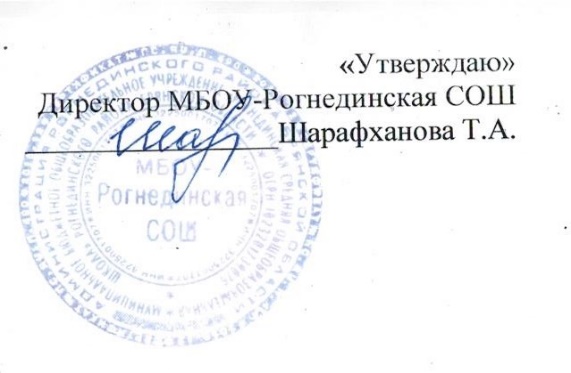 ЕДИНЫЙ ГРАФИК ОЦЕНОЧНЫХ ПРОЦЕДУРна II полугодие 2022/2023 учебного годаНАЧАЛЬНОЕ ОБЩЕЕ ОБРАЗОВАНИЕ:ОСНОВНОЕ ОБЩЕЕ ОБРАЗОВАНИЕ:СРЕДНЕЕ ОБЩЕЕ ОБРАЗОВАНИЕ:Период проведения оценочной процедурыСентябрьСентябрьСентябрьСентябрьСентябрьОктябрьОктябрьОктябрьОктябрьОктябрьНоябрьНоябрьНоябрьНоябрьНоябрьДекабрьДекабрьДекабрьДекабрьДекабрьВсегоФедеральные оценочные процедурыРегиональные  оценочные процедурыМуниципальные   оценочные процедурыОценочные процедуры по инициативе ООВсего Федеральные оценочные процедурыРегиональные  оценочные процедурыМуниципальные   оценочные процедурыОценочные процедуры по инициативе ООВсегоФедеральные оценочные процедурыРегиональные  оценочные процедурыМуниципальные   оценочные процедурыОценочные процедуры по инициативе ООВсегоФедеральные оценочные процедурыРегиональные  оценочные процедурыМуниципальные   оценочные процедурыОценочные процедуры по инициативе ООВсего В I полугодии 2022-2023 учебного года1 классы1 классы1 классы1 классы1 классы1 классы1 классы1 классы1 классы1 классы1 классы1 классы1 классы1 классы1 классы1 классы1 классы1 классы1 классы1 классы1 классы1 классыРусский язык111Литературное чтение111Математика111Окружающий мирТехнологияИзобразительное искусствоМузыкаФизическая культураРодной языкЛитературное чтение на родном языке2 классы2 классы2 классы2 классы2 классы2 классы2 классы2 классы2 классы2 классы2 классы2 классы2 классы2 классы2 классы2 классы2 классы2 классы2 классы2 классы2 классы2 классыРусский язык1111113Литературное чтение11112Математика1111113Окружающий мир11112Иностранный язык (английский/немецкий)ТехнологияИзобразительное искусствоМузыкаФизическая культураРодной языкЛитературное чтение на родном языке3 классы3 классы3 классы3 классы3 классы3 классы3 классы3 классы3 классы3 классы3 классы3 классы3 классы3 классы3 классы3 классы3 классы3 классы3 классы3 классы3 классы3 классыРусский язык1122225Литературное чтение11112Математика112211114Окружающий мир11112ТехнологияИностранный язык (английский)11112Изобразительное искусствоМузыкаФизическая культураРодной языкЛитературное чтение на родном языке4 классы4 классы4 классы4 классы4 классы4 классы4 классы4 классы4 классы4 классы4 классы4 классы4 классы4 классы4 классы4 классы4 классы4 классы4 классы4 классы4 классы4 классыРусский язык111111225Литературное чтение111Математика111111225Окружающий мир111ТехнологияИностранный язык (английский, немецкий)11112ОРКСЭ Изобразительное искусствоМузыкаФизическая культураРодной языкЛитературное чтение на родном языкеПериод проведения оценочной процедурыСентябрьСентябрьСентябрьСентябрьСентябрьОктябрьОктябрьОктябрьОктябрьОктябрьНоябрьНоябрьНоябрьНоябрьНоябрьДекабрьДекабрьДекабрьДекабрьДекабрьВсегоФедеральные оценочные процедурыРегиональные  оценочные процедурыМуниципальные   оценочные процедурыОценочные процедуры по инициативе ООВсего Федеральные оценочные процедурыРегиональные  оценочные процедурыМуниципальные   оценочные процедурыОценочные процедуры по инициативе ООВсегоФедеральные оценочные процедурыРегиональные  оценочные процедурыМуниципальные   оценочные процедурыОценочные процедуры по инициативе ООВсегоФедеральные оценочные процедурыРегиональные  оценочные процедурыМуниципальные   оценочные процедурыОценочные процедуры по инициативе ООВсего В I полугодии 2022-2023 учебного года5 классы5 классы5 классы5 классы5 классы5 классы5 классы5 классы5 классы5 классы5 классы5 классы5 классы5 классы5 классы5 классы5 классы5 классы5 классы5 классы5 классы5 классыРусский язык111111114Литература1111113Иностранный язык (английский, немецкий)111111114Математика111111114История111География111Биология11112ОДНКНР ТехнологияИзобразительное искусство111МузыкаФизическая культураРодной языкРодная литератураОБЖ1116 классы6 классы6 классы6 классы6 классы6 классы6 классы6 классы6 классы6 классы6 классы6 классы6 классы6 классы6 классы6 классы6 классы6 классы6 классы6 классы6 классы6 классыРусский язык1121111115Литература2211114Второй иностран. языкИностранный язык (английский, немецкий)1111224Математика11211114История России. Всеобщая история11112Обществознание111География111Биология11112Изобразительное искусство111МузыкаТехнологияФизическая культураРодной языкРодная литератураОБЖ1117 классы7 классы7 классы7 классы7 классы7 классы7 классы7 классы7 классы7 классы7 классы7 классы7 классы7 классы7 классы7 классы7 классы7 классы7 классы7 классы7 классы7 классыРусский язык1111113Литература11112Иностранный язык (английский, немецкий)111111114Второй иностранный язык 111Алгебра221111115Геометрия11112Информатика111История России. Всеобщая история1122Обществознание111География111Биология11112Физика11112Изобразительное искусство111МузыкаТехнологияФизическая культураРодной языкРодная литератураОБЖ1118 классы8 классы8 классы8 классы8 классы8 классы8 классы8 классы8 классы8 классы8 классы8 классы8 классы8 классы8 классы8 классы8 классы8 классы8 классы8 классы8 классы8 классыРусский язык11223Литература1111113Иностранный язык (английский, немецкий)11112Второй иностранный язык 111Алгебра12311115Геометрия11112Информатика111История России. Всеобщая история222Обществознание111География111Биология11112Физика11112Химия11112Изобразительное искусство111ТехнологияФизическая культураОБЖ111Родной языкРодная литература1119 классы9 классы9 классы9 классы9 классы9 классы9 классы9 классы9 классы9 классы9 классы9 классы9 классы9 классы9 классы9 классы9 классы9 классы9 классы9 классы9 классы9 классыРусский язык11211114Литература1111113Иностранный язык (английский, немецкий)1111113Второй иностранный язык 111Алгебра11112114Геометрия11112Информатика111История России. Всеобщая история11112Обществознание1122География11112Биология1111113Физика11112Химия11112Физическая культураОБЖ111Родной языкРодная литература111Период проведения оценочной процедурыПериод проведения оценочной процедурыСентябрьСентябрьСентябрьСентябрьСентябрьСентябрьСентябрьСентябрьСентябрьОктябрьОктябрьОктябрьОктябрьОктябрьНоябрьНоябрьНоябрьНоябрьНоябрьДекабрьДекабрьДекабрьДекабрьДекабрьДекабрьДекабрьВсегоФедеральные оценочные процедурыФедеральные оценочные процедурыРегиональные  оценочные процедурыРегиональные  оценочные процедурыМуниципальные   оценочные процедурыМуниципальные   оценочные процедурыОценочные процедуры по инициативе ОООценочные процедуры по инициативе ООВсего Федеральные оценочные процедурыРегиональные  оценочные процедурыМуниципальные   оценочные процедурыОценочные процедуры по инициативе ООВсегоФедеральные оценочные процедурыРегиональные  оценочные процедурыМуниципальные   оценочные процедурыОценочные процедуры по инициативе ООВсегоФедеральные оценочные процедурыФедеральные оценочные процедурыРегиональные  оценочные процедурыРегиональные  оценочные процедурыМуниципальные   оценочные процедурыОценочные процедуры по инициативе ООВсего В I полугодии 2022-2023 учебного года10 класс10 класс10 класс10 класс10 класс10 класс10 класс10 класс10 класс10 класс10 класс10 класс10 класс10 класс10 класс10 класс10 класс10 класс10 класс10 класс10 класс10 класс10 класс10 класс10 класс10 класс10 класс10 класс10 классРусский язык111111113Литература11112Родной язык111Иностранный язык (английский)11111111114Математика 11112211226Информатика111История 111Обществознание 111Экономика Право География111Биология111Физика1111113АстрономияХимия111Индивидуальный проектФизическая культураОБЖ11111 классы11 классы11 классы11 классы11 классы11 классы11 классы11 классы11 классы11 классы11 классы11 классы11 классы11 классы11 классы11 классы11 классы11 классы11 классы11 классы11 классы11 классы11 классы11 классы11 классы11 классы11 классы11 классы11 классыРусский язык11111111114Литература111111113Родной язык (русский)Иностранный язык (английский)11111111114Математика 11111111225Информатика111История 111Обществознание 111Экономика Право География111Биология111Физика11112Астрономия 111Химия111Физическая культураОБЖ111Индивидуальный проект111Период проведения оценочной процедурыЯнварьЯнварьЯнварьЯнварьЯнварьФевральФевральФевральФевральФевральМартМартМартМартМартМартМартМартАпрельАпрельАпрельАпрельАпрельМайМайМайМайМайВсего Всего Всего2022-2023 уч. годВсего2022-2023 уч. годВсего2022-2023 уч. годВсего2022-2023 уч. годВсего2022-2023 уч. годФедеральные оценочные процедурыРегиональные  оценочные процедурыМуниципальные   оценочные процедурыОценочные процедуры по инициативе ООВсего Федеральные оценочные процедурыРегиональные  оценочные процедурыМуниципальные   оценочные процедурыОценочные процедуры по инициативе ООВсегоФедеральные оценочные процедурыРегиональные  оценочные процедурыРегиональные  оценочные процедурыМуниципальные   оценочные процедурыМуниципальные   оценочные процедурыМуниципальные   оценочные процедурыОценочные процедуры по инициативе ООВсегоФедеральные оценочные процедурыРегиональные  оценочные процедурыМуниципальные   оценочные процедурыОценочные процедуры по инициативе ООВсегоФедеральные оценочные процедурыРегиональные  оценочные процедурыМуниципальные   оценочные процедурыОценочные процедуры по инициативе ООВсегоВо II полугодии 2022-2023 учебного годаВо II полугодии 2022-2023 учебного года Всего оценочных процедур за 2022-2023 учебный год Всего оценочных процедур за 2022-2023 учебный годКол-во часов по учебному плануКол-во часов по учебному плану% соотношение кол-ва оценочных процедур к кол-ву часов УП*1 классы1 классы1 классы1 классы1 классы1 классы1 классы1 классы1 классы1 классы1 классы1 классы1 классы1 классы1 классы1 классы1 классы1 классы1 классы1 классы1 классы1 классы1 классы1 классы1 классы1 классы1 классы1 классы1 классы1 классы1 классы1 классы1 классы1 классы1 классы1 классыРусский язык1111221651651Литературное чтение1111221321321,5Математика1111221321321,5Окружающий мир6666Технология3333Изобразительное искусство3333Музыка3333Родной язык1717Литературное чтение на родном языке1616Физическая культура6666ИТОГО ЗА УЧЕБНЫЙ ГОДИТОГО ЗА УЧЕБНЫЙ ГОДИТОГО ЗА УЧЕБНЫЙ ГОДИТОГО ЗА УЧЕБНЫЙ ГОДИТОГО ЗА УЧЕБНЫЙ ГОДИТОГО ЗА УЧЕБНЫЙ ГОДИТОГО ЗА УЧЕБНЫЙ ГОДИТОГО ЗА УЧЕБНЫЙ ГОДИТОГО ЗА УЧЕБНЫЙ ГОДИТОГО ЗА УЧЕБНЫЙ ГОДИТОГО ЗА УЧЕБНЫЙ ГОДИТОГО ЗА УЧЕБНЫЙ ГОДИТОГО ЗА УЧЕБНЫЙ ГОДИТОГО ЗА УЧЕБНЫЙ ГОДИТОГО ЗА УЧЕБНЫЙ ГОДИТОГО ЗА УЧЕБНЫЙ ГОДИТОГО ЗА УЧЕБНЫЙ ГОДИТОГО ЗА УЧЕБНЫЙ ГОДИТОГО ЗА УЧЕБНЫЙ ГОДИТОГО ЗА УЧЕБНЫЙ ГОДИТОГО ЗА УЧЕБНЫЙ ГОДИТОГО ЗА УЧЕБНЫЙ ГОДИТОГО ЗА УЧЕБНЫЙ ГОДИТОГО ЗА УЧЕБНЫЙ ГОДИТОГО ЗА УЧЕБНЫЙ ГОДИТОГО ЗА УЧЕБНЫЙ ГОДИТОГО ЗА УЧЕБНЫЙ ГОДИТОГО ЗА УЧЕБНЫЙ ГОДИТОГО ЗА УЧЕБНЫЙ ГОДИТОГО ЗА УЧЕБНЫЙ ГОДИТОГО ЗА УЧЕБНЫЙ ГОД6669369312 классы2 классы2 классы2 классы2 классы2 классы2 классы2 классы2 классы2 классы2 классы2 классы2 классы2 классы2 классы2 классы2 классы2 классы2 классы2 классы2 классы2 классы2 классы2 классы2 классы2 классы2 классы2 классы2 классы2 классы2 классы2 классы2 классы2 классы2 классы2 классыРусский язык111111133661703,5Литературное чтение111111133551364Математика111111133661364Окружающий мир11111113355687Иностранный язык (английский)111112222683Технология34Изобразительное искусство34Музыка34Физическая культура68Родной язык17Литератур. чтен на родном языке17ИТОГО ЗА УЧЕБНЫЙ ГОДИТОГО ЗА УЧЕБНЫЙ ГОДИТОГО ЗА УЧЕБНЫЙ ГОДИТОГО ЗА УЧЕБНЫЙ ГОДИТОГО ЗА УЧЕБНЫЙ ГОДИТОГО ЗА УЧЕБНЫЙ ГОДИТОГО ЗА УЧЕБНЫЙ ГОДИТОГО ЗА УЧЕБНЫЙ ГОДИТОГО ЗА УЧЕБНЫЙ ГОДИТОГО ЗА УЧЕБНЫЙ ГОДИТОГО ЗА УЧЕБНЫЙ ГОДИТОГО ЗА УЧЕБНЫЙ ГОДИТОГО ЗА УЧЕБНЫЙ ГОДИТОГО ЗА УЧЕБНЫЙ ГОДИТОГО ЗА УЧЕБНЫЙ ГОДИТОГО ЗА УЧЕБНЫЙ ГОДИТОГО ЗА УЧЕБНЫЙ ГОДИТОГО ЗА УЧЕБНЫЙ ГОДИТОГО ЗА УЧЕБНЫЙ ГОДИТОГО ЗА УЧЕБНЫЙ ГОДИТОГО ЗА УЧЕБНЫЙ ГОДИТОГО ЗА УЧЕБНЫЙ ГОДИТОГО ЗА УЧЕБНЫЙ ГОДИТОГО ЗА УЧЕБНЫЙ ГОДИТОГО ЗА УЧЕБНЫЙ ГОДИТОГО ЗА УЧЕБНЫЙ ГОДИТОГО ЗА УЧЕБНЫЙ ГОДИТОГО ЗА УЧЕБНЫЙ ГОДИТОГО ЗА УЧЕБНЫЙ ГОДИТОГО ЗА УЧЕБНЫЙ ГОДИТОГО ЗА УЧЕБНЫЙ ГОДИТОГО ЗА УЧЕБНЫЙ ГОД242478233 классы3 классы3 классы3 классы3 классы3 классы3 классы3 классы3 классы3 классы3 классы3 классы3 классы3 классы3 классы3 классы3 классы3 классы3 классы3 классы3 классы3 классы3 классы3 классы3 классы3 классы3 классы3 классы3 классы3 классы3 классы3 классы3 классы3 классы3 классы3 классыРусский язык11111111115510101701706Литературное чтение2222441361363Математика112211115510101361367Окружающий мир1111224468686Технология1111222234346Иностранный язык (английский)1111224468686Изобразительное искусство11111134343Музыка1111222234346Физическая культура1111222268683Родной язык11111117176Литературное чтение на родном языке11111117176ИТОГО ЗА УЧЕБНЫЙ ГОДИТОГО ЗА УЧЕБНЫЙ ГОДИТОГО ЗА УЧЕБНЫЙ ГОДИТОГО ЗА УЧЕБНЫЙ ГОДИТОГО ЗА УЧЕБНЫЙ ГОДИТОГО ЗА УЧЕБНЫЙ ГОДИТОГО ЗА УЧЕБНЫЙ ГОДИТОГО ЗА УЧЕБНЫЙ ГОДИТОГО ЗА УЧЕБНЫЙ ГОДИТОГО ЗА УЧЕБНЫЙ ГОДИТОГО ЗА УЧЕБНЫЙ ГОДИТОГО ЗА УЧЕБНЫЙ ГОДИТОГО ЗА УЧЕБНЫЙ ГОДИТОГО ЗА УЧЕБНЫЙ ГОДИТОГО ЗА УЧЕБНЫЙ ГОДИТОГО ЗА УЧЕБНЫЙ ГОДИТОГО ЗА УЧЕБНЫЙ ГОДИТОГО ЗА УЧЕБНЫЙ ГОДИТОГО ЗА УЧЕБНЫЙ ГОДИТОГО ЗА УЧЕБНЫЙ ГОДИТОГО ЗА УЧЕБНЫЙ ГОДИТОГО ЗА УЧЕБНЫЙ ГОДИТОГО ЗА УЧЕБНЫЙ ГОДИТОГО ЗА УЧЕБНЫЙ ГОДИТОГО ЗА УЧЕБНЫЙ ГОДИТОГО ЗА УЧЕБНЫЙ ГОДИТОГО ЗА УЧЕБНЫЙ ГОДИТОГО ЗА УЧЕБНЫЙ ГОДИТОГО ЗА УЧЕБНЫЙ ГОДИТОГО ЗА УЧЕБНЫЙ ГОДИТОГО ЗА УЧЕБНЫЙ ГОД414178278254 классы4 классы4 классы4 классы4 классы4 классы4 классы4 классы4 классы4 классы4 классы4 классы4 классы4 классы4 классы4 классы4 классы4 классы4 классы4 классы4 классы4 классы4 классы4 классы4 классы4 классы4 классы4 классы4 классы4 классы4 классы4 классы4 классы4 классы4 классы4 классыРусский язык22111125510101531536,5Литературное чтение1111221191192Математика1111112115510101361367Окружающий мир1111223368684Технология1111222234346Иностранный язык (английский)1111224468686ОРКСЭ3434Изобразительное искусство111134343Музыка111112234346Физическая культура111112268683Родной язык111117176Литературное чтение на родном языке1111117176ИТОГО ЗА УЧЕБНЫЙ ГОДИТОГО ЗА УЧЕБНЫЙ ГОДИТОГО ЗА УЧЕБНЫЙ ГОДИТОГО ЗА УЧЕБНЫЙ ГОДИТОГО ЗА УЧЕБНЫЙ ГОДИТОГО ЗА УЧЕБНЫЙ ГОДИТОГО ЗА УЧЕБНЫЙ ГОДИТОГО ЗА УЧЕБНЫЙ ГОДИТОГО ЗА УЧЕБНЫЙ ГОДИТОГО ЗА УЧЕБНЫЙ ГОДИТОГО ЗА УЧЕБНЫЙ ГОДИТОГО ЗА УЧЕБНЫЙ ГОДИТОГО ЗА УЧЕБНЫЙ ГОДИТОГО ЗА УЧЕБНЫЙ ГОДИТОГО ЗА УЧЕБНЫЙ ГОДИТОГО ЗА УЧЕБНЫЙ ГОДИТОГО ЗА УЧЕБНЫЙ ГОДИТОГО ЗА УЧЕБНЫЙ ГОДИТОГО ЗА УЧЕБНЫЙ ГОДИТОГО ЗА УЧЕБНЫЙ ГОДИТОГО ЗА УЧЕБНЫЙ ГОДИТОГО ЗА УЧЕБНЫЙ ГОДИТОГО ЗА УЧЕБНЫЙ ГОДИТОГО ЗА УЧЕБНЫЙ ГОДИТОГО ЗА УЧЕБНЫЙ ГОДИТОГО ЗА УЧЕБНЫЙ ГОДИТОГО ЗА УЧЕБНЫЙ ГОДИТОГО ЗА УЧЕБНЫЙ ГОДИТОГО ЗА УЧЕБНЫЙ ГОДИТОГО ЗА УЧЕБНЫЙ ГОДИТОГО ЗА УЧЕБНЫЙ ГОД38387827825Период проведения оценочной процедурыЯнварьЯнварьЯнварьЯнварьЯнварьФевральФевральФевральФевральФевральМартМартМартМартМартАпрельАпрельАпрельАпрельАпрельМайМайМайМайМайВсего Всего2022-2023 уч. год Всего2022-2023 уч. год Всего2022-2023 уч. год Всего2022-2023 уч. годФедеральные оценочные процедурыРегиональные  оценочные процедурыМуниципальные   оценочные процедурыОценочные процедуры по инициативе ООВсего Федеральные оценочные процедурыРегиональные  оценочные процедурыМуниципальные   оценочные процедурыОценочные процедуры по инициативе ООВсегоФедеральные оценочные процедурыРегиональные  оценочные процедурыМуниципальные   оценочные процедурыОценочные процедуры по инициативе ООВсегоФедеральные оценочные процедурыРегиональные  оценочные процедурыМуниципальные   оценочные процедурыОценочные процедуры по инициативе ООВсего Федеральные оценочные процедурыРегиональные  оценочные процедурыМуниципальные   оценочные процедурыОценочные процедуры по инициативе ООВсегоВо  II полугодии 2022-2023 учебного года Всего оценочных процедур  Всего оценочных процедур Кол-во часов по учебному плану% соотношение кол-ва оценочных процедур к кол-ву часов УП*5 классы5 классы5 классы5 классы5 классы5 классы5 классы5 классы5 классы5 классы5 классы5 классы5 классы5 классы5 классы5 классы5 классы5 классы5 классы5 классы5 классы5 классы5 классы5 классы5 классы5 классы5 классы5 классы5 классы5 классы5 классыРусский язык11111111211610102754Литература1111113661056Родной язык1111185,5Родная литература1111176Иностран. язык (английский, немецкий)1111113771057Математика1111111125991755История11122703География11122356Биология11133358,5ОДНКНР 11111353Технология1111222703Изобразительное искусство11122356Музыка111122356Физическая культура1111222703ОБЖ11122356ИТОГО ЗА УЧЕБНЫЙ ГОДИТОГО ЗА УЧЕБНЫЙ ГОДИТОГО ЗА УЧЕБНЫЙ ГОДИТОГО ЗА УЧЕБНЫЙ ГОДИТОГО ЗА УЧЕБНЫЙ ГОДИТОГО ЗА УЧЕБНЫЙ ГОДИТОГО ЗА УЧЕБНЫЙ ГОДИТОГО ЗА УЧЕБНЫЙ ГОДИТОГО ЗА УЧЕБНЫЙ ГОДИТОГО ЗА УЧЕБНЫЙ ГОДИТОГО ЗА УЧЕБНЫЙ ГОДИТОГО ЗА УЧЕБНЫЙ ГОДИТОГО ЗА УЧЕБНЫЙ ГОДИТОГО ЗА УЧЕБНЫЙ ГОДИТОГО ЗА УЧЕБНЫЙ ГОДИТОГО ЗА УЧЕБНЫЙ ГОДИТОГО ЗА УЧЕБНЫЙ ГОДИТОГО ЗА УЧЕБНЫЙ ГОДИТОГО ЗА УЧЕБНЫЙ ГОДИТОГО ЗА УЧЕБНЫЙ ГОДИТОГО ЗА УЧЕБНЫЙ ГОДИТОГО ЗА УЧЕБНЫЙ ГОДИТОГО ЗА УЧЕБНЫЙ ГОДИТОГО ЗА УЧЕБНЫЙ ГОДИТОГО ЗА УЧЕБНЫЙ ГОДИТОГО ЗА УЧЕБНЫЙ ГОДИТОГО ЗА УЧЕБНЫЙ ГОД5252111556 классы6 классы6 классы6 классы6 классы6 классы6 классы6 классы6 классы6 классы6 классы6 классы6 классы6 классы6 классы6 классы6 классы6 классы6 классы6 классы6 классы6 классы6 классы6 классы6 классы6 классы6 классы6 классы6 классы6 классы6 классыРусский язык11111111211611112105Литература111111114881058Родной язык11111185,5Родная литература11111176Иностран. язык (английский, немецкий)1111113771057Второй иностранный язык11111185,5Математика112211115991755История России. Всеобщая история11133704Обществознание11122356География11122356Биология11133358,5Изобразительное искусство11122356Музыка1111222356Технология1111222703Физическая культура1111222703ОБЖ1122176ИТОГО ЗА УЧЕБНЫЙ ГОДИТОГО ЗА УЧЕБНЫЙ ГОДИТОГО ЗА УЧЕБНЫЙ ГОДИТОГО ЗА УЧЕБНЫЙ ГОДИТОГО ЗА УЧЕБНЫЙ ГОДИТОГО ЗА УЧЕБНЫЙ ГОДИТОГО ЗА УЧЕБНЫЙ ГОДИТОГО ЗА УЧЕБНЫЙ ГОДИТОГО ЗА УЧЕБНЫЙ ГОДИТОГО ЗА УЧЕБНЫЙ ГОДИТОГО ЗА УЧЕБНЫЙ ГОДИТОГО ЗА УЧЕБНЫЙ ГОДИТОГО ЗА УЧЕБНЫЙ ГОДИТОГО ЗА УЧЕБНЫЙ ГОДИТОГО ЗА УЧЕБНЫЙ ГОДИТОГО ЗА УЧЕБНЫЙ ГОДИТОГО ЗА УЧЕБНЫЙ ГОДИТОГО ЗА УЧЕБНЫЙ ГОДИТОГО ЗА УЧЕБНЫЙ ГОДИТОГО ЗА УЧЕБНЫЙ ГОДИТОГО ЗА УЧЕБНЫЙ ГОДИТОГО ЗА УЧЕБНЫЙ ГОДИТОГО ЗА УЧЕБНЫЙ ГОДИТОГО ЗА УЧЕБНЫЙ ГОДИТОГО ЗА УЧЕБНЫЙ ГОДИТОГО ЗА УЧЕБНЫЙ ГОДИТОГО ЗА УЧЕБНЫЙ ГОД585810505,57 классы7 классы7 классы7 классы7 классы7 классы7 классы7 классы7 классы7 классы7 классы7 классы7 классы7 классы7 классы7 классы7 классы7 классы7 классы7 классы7 классы7 классы7 классы7 классы7 классы7 классы7 классы7 классы7 классы7 классы7 классыРусский язык221111115881406Литература1111244706Родной язык11111185,5Родная литература11111176Иностран. язык (английский, немецкий)111111114881058Второй иностран. язык 11185,5Алгебра1111111125101051059,5Геометрия1111113570707Информатика11112335358,5История России. Всеобщ. история111370704Обществознание111235356География111270703Биология111353536Физика11112470706Изобразительное искусство111235356Музыка11112235356Технология11112270706Физическая культура11112270703ОБЖ111235356	ИТОГО ЗА УЧЕБНЫЙ ГОД	ИТОГО ЗА УЧЕБНЫЙ ГОД	ИТОГО ЗА УЧЕБНЫЙ ГОД	ИТОГО ЗА УЧЕБНЫЙ ГОД	ИТОГО ЗА УЧЕБНЫЙ ГОД	ИТОГО ЗА УЧЕБНЫЙ ГОД	ИТОГО ЗА УЧЕБНЫЙ ГОД	ИТОГО ЗА УЧЕБНЫЙ ГОД	ИТОГО ЗА УЧЕБНЫЙ ГОД	ИТОГО ЗА УЧЕБНЫЙ ГОД	ИТОГО ЗА УЧЕБНЫЙ ГОД	ИТОГО ЗА УЧЕБНЫЙ ГОД	ИТОГО ЗА УЧЕБНЫЙ ГОД	ИТОГО ЗА УЧЕБНЫЙ ГОД	ИТОГО ЗА УЧЕБНЫЙ ГОД	ИТОГО ЗА УЧЕБНЫЙ ГОД	ИТОГО ЗА УЧЕБНЫЙ ГОД	ИТОГО ЗА УЧЕБНЫЙ ГОД	ИТОГО ЗА УЧЕБНЫЙ ГОД	ИТОГО ЗА УЧЕБНЫЙ ГОД	ИТОГО ЗА УЧЕБНЫЙ ГОД	ИТОГО ЗА УЧЕБНЫЙ ГОД	ИТОГО ЗА УЧЕБНЫЙ ГОД	ИТОГО ЗА УЧЕБНЫЙ ГОД	ИТОГО ЗА УЧЕБНЫЙ ГОД	ИТОГО ЗА УЧЕБНЫЙ ГОД	ИТОГО ЗА УЧЕБНЫЙ ГОД651121112168 классы8 классы8 классы8 классы8 классы8 классы8 классы8 классы8 классы8 классы8 классы8 классы8 классы8 классы8 классы8 классы8 классы8 классы8 классы8 классы8 классы8 классы8 классы8 классы8 классы8 классы8 классы8 классы8 классы8 классы8 классыРусский язык11111111471051057Литература1111113670708,5Родной язык11112235356Родная литература11112335358,5Иностран.  язык (английский, немецкий)1111241051054Второй иностран.  язык 111235356Алгебра1111112115101051059,5Геометрия111111114670708,5Информатика11112335358,5История России. Всеобщая история111370704Обществознание111235356География11112370704Биология11112470706Физика1122114670708,5Химия11112470706Изобразительное искусство111235356Технология11112235356Физическая культура11112270703ОБЖ111235356ИТОГО ЗА УЧЕБНЫЙ ГОДИТОГО ЗА УЧЕБНЫЙ ГОДИТОГО ЗА УЧЕБНЫЙ ГОДИТОГО ЗА УЧЕБНЫЙ ГОДИТОГО ЗА УЧЕБНЫЙ ГОДИТОГО ЗА УЧЕБНЫЙ ГОДИТОГО ЗА УЧЕБНЫЙ ГОДИТОГО ЗА УЧЕБНЫЙ ГОДИТОГО ЗА УЧЕБНЫЙ ГОДИТОГО ЗА УЧЕБНЫЙ ГОДИТОГО ЗА УЧЕБНЫЙ ГОДИТОГО ЗА УЧЕБНЫЙ ГОДИТОГО ЗА УЧЕБНЫЙ ГОДИТОГО ЗА УЧЕБНЫЙ ГОДИТОГО ЗА УЧЕБНЫЙ ГОДИТОГО ЗА УЧЕБНЫЙ ГОДИТОГО ЗА УЧЕБНЫЙ ГОДИТОГО ЗА УЧЕБНЫЙ ГОДИТОГО ЗА УЧЕБНЫЙ ГОДИТОГО ЗА УЧЕБНЫЙ ГОДИТОГО ЗА УЧЕБНЫЙ ГОДИТОГО ЗА УЧЕБНЫЙ ГОДИТОГО ЗА УЧЕБНЫЙ ГОДИТОГО ЗА УЧЕБНЫЙ ГОДИТОГО ЗА УЧЕБНЫЙ ГОДИТОГО ЗА УЧЕБНЫЙ ГОДИТОГО ЗА УЧЕБНЫЙ ГОД731155115569 классы9 классы9 классы9 классы9 классы9 классы9 классы9 классы9 классы9 классы9 классы9 классы9 классы9 классы9 классы9 классы9 классы9 классы9 классы9 классы9 классы9 классы9 классы9 классы9 классы9 классы9 классы9 классы9 классы9 классы9 классыРусский язык11111111481021028Литература11111111471021027Родной язык11112234346Родная литература11112334349Иностранный язык (английский)11111111471021027Второй иностранный язык (немецкий)111234346Алгебра11221111591021029Геометрия1111113568687Информатика11112334349История России. Всеобщая история111368684Обществознание111334349География1111113568687Биология1111113668689Физика111111114668689Химия111368684Физическая культура11112268683ОБЖ111234346ИТОГО ЗА УЧЕБНЫЙ ГОДИТОГО ЗА УЧЕБНЫЙ ГОДИТОГО ЗА УЧЕБНЫЙ ГОДИТОГО ЗА УЧЕБНЫЙ ГОДИТОГО ЗА УЧЕБНЫЙ ГОДИТОГО ЗА УЧЕБНЫЙ ГОДИТОГО ЗА УЧЕБНЫЙ ГОДИТОГО ЗА УЧЕБНЫЙ ГОДИТОГО ЗА УЧЕБНЫЙ ГОДИТОГО ЗА УЧЕБНЫЙ ГОДИТОГО ЗА УЧЕБНЫЙ ГОДИТОГО ЗА УЧЕБНЫЙ ГОДИТОГО ЗА УЧЕБНЫЙ ГОДИТОГО ЗА УЧЕБНЫЙ ГОДИТОГО ЗА УЧЕБНЫЙ ГОДИТОГО ЗА УЧЕБНЫЙ ГОДИТОГО ЗА УЧЕБНЫЙ ГОДИТОГО ЗА УЧЕБНЫЙ ГОДИТОГО ЗА УЧЕБНЫЙ ГОДИТОГО ЗА УЧЕБНЫЙ ГОДИТОГО ЗА УЧЕБНЫЙ ГОДИТОГО ЗА УЧЕБНЫЙ ГОДИТОГО ЗА УЧЕБНЫЙ ГОДИТОГО ЗА УЧЕБНЫЙ ГОДИТОГО ЗА УЧЕБНЫЙ ГОДИТОГО ЗА УЧЕБНЫЙ ГОДИТОГО ЗА УЧЕБНЫЙ ГОД76105410547Период проведения оценочной процедурыЯнварьЯнварьЯнварьЯнварьЯнварьЯнварьЯнварьЯнварьЯнварьЯнварьЯнварьЯнварьФевральФевральФевральФевральФевральФевральФевральФевральФевральФевральФевральФевральМартМартМартМартМартМартМартМартМартМартМартМартМартМартАпрельАпрельАпрельАпрельАпрельАпрельАпрельАпрельАпрельАпрельАпрельАпрельАпрельАпрельМайМайМайМайМайМайМайМайМайМайМайМайМайВсегоВсегоВсегоВсегоВсегоВсегоВсегоВсегоВсегоВсегоФедеральные оценочные процедурыФедеральные оценочные процедурыФедеральные оценочные процедурыФедеральные оценочные процедурыРегиональные  оценочные процедурыМуниципальные   оценочные процедурыМуниципальные   оценочные процедурыМуниципальные   оценочные процедурыОценочные процедуры по инициативе ОООценочные процедуры по инициативе ООВсего Всего Федеральные оценочные процедурыФедеральные оценочные процедурыРегиональные  оценочные процедурыРегиональные  оценочные процедурыМуниципальные   оценочные процедурыМуниципальные   оценочные процедурыОценочные процедуры по инициативе ОООценочные процедуры по инициативе ОООценочные процедуры по инициативе ООВсегоВсегоВсегоФедеральные оценочные процедурыФедеральные оценочные процедурыФедеральные оценочные процедурыРегиональные  оценочные процедурыРегиональные  оценочные процедурыМуниципальные   оценочные процедурыМуниципальные   оценочные процедурыМуниципальные   оценочные процедурыОценочные процедуры по инициативе ОООценочные процедуры по инициативе ОООценочные процедуры по инициативе ООВсегоВсегоВсегоФедеральные оценочные процедурыФедеральные оценочные процедурыРегиональные  оценочные процедурыРегиональные  оценочные процедурыРегиональные  оценочные процедурыМуниципальные   оценочные процедурыМуниципальные   оценочные процедурыМуниципальные   оценочные процедурыОценочные процедуры по инициативе ОООценочные процедуры по инициативе ОООценочные процедуры по инициативе ООВсегоВсегоВсегоФедеральные оценочные процедурыФедеральные оценочные процедурыРегиональные  оценочные процедурыРегиональные  оценочные процедурыРегиональные  оценочные процедурыМуниципальные   оценочные процедурыМуниципальные   оценочные процедурыОценочные процедуры по инициативе ОООценочные процедуры по инициативе ОООценочные процедуры по инициативе ОООценочные процедуры по инициативе ООВсегоВсегоВсегоВсегоВо  II полугодии 2022-2023 учебного года Всего оценочных процедур за 2022-2023 учебный год Всего оценочных процедур за 2022-2023 учебный год Всего оценочных процедур за 2022-2023 учебный годКол-во часов по учебному плануКол-во часов по учебному плануКол-во часов по учебному плану% соотношение кол-ва оценочных процедур к кол-ву часов УП*10 класс10 класс10 класс10 класс10 класс10 класс10 класс10 класс10 класс10 класс10 класс10 класс10 класс10 класс10 класс10 класс10 класс10 класс10 класс10 класс10 класс10 класс10 класс10 класс10 класс10 класс10 класс10 класс10 класс10 класс10 класс10 класс10 класс10 класс10 класс10 класс10 класс10 класс10 класс10 класс10 класс10 класс10 класс10 класс10 класс10 класс10 класс10 класс10 класс10 класс10 класс10 класс10 класс10 класс10 класс10 класс10 класс10 класс10 класс10 класс10 класс10 класс10 класс10 класс10 класс10 класс10 класс10 класс10 класс10 класс10 класс10 класс10 класс10 класс10 класс10 классРусский язык11111111111125551051051055Литература222211111111111111111157771051051057Родной язык1111717176Иностранный язык (английский)11111111111111111137771051051057Математика 111122222211111111111122222271313132102102106Информатика11111111111123333535358,5История 11111112227070703Обществознание 11111112227070703География11111112223535356Биология11111111111123333535358,5Физика1111111111111111111111477770707010Астрономия11111111111818185,5Химия11111112223535356Индивидуальный проект11111111113535353Физическая культура11111111111112227070703ОБЖ111111113535Экономика 111111111111222222235356Право 111111111111222222235356ИТОГО ЗА УЧЕБНЫЙ ГОДИТОГО ЗА УЧЕБНЫЙ ГОДИТОГО ЗА УЧЕБНЫЙ ГОДИТОГО ЗА УЧЕБНЫЙ ГОДИТОГО ЗА УЧЕБНЫЙ ГОДИТОГО ЗА УЧЕБНЫЙ ГОДИТОГО ЗА УЧЕБНЫЙ ГОДИТОГО ЗА УЧЕБНЫЙ ГОДИТОГО ЗА УЧЕБНЫЙ ГОДИТОГО ЗА УЧЕБНЫЙ ГОДИТОГО ЗА УЧЕБНЫЙ ГОДИТОГО ЗА УЧЕБНЫЙ ГОДИТОГО ЗА УЧЕБНЫЙ ГОДИТОГО ЗА УЧЕБНЫЙ ГОДИТОГО ЗА УЧЕБНЫЙ ГОДИТОГО ЗА УЧЕБНЫЙ ГОДИТОГО ЗА УЧЕБНЫЙ ГОДИТОГО ЗА УЧЕБНЫЙ ГОДИТОГО ЗА УЧЕБНЫЙ ГОДИТОГО ЗА УЧЕБНЫЙ ГОДИТОГО ЗА УЧЕБНЫЙ ГОДИТОГО ЗА УЧЕБНЫЙ ГОДИТОГО ЗА УЧЕБНЫЙ ГОДИТОГО ЗА УЧЕБНЫЙ ГОДИТОГО ЗА УЧЕБНЫЙ ГОДИТОГО ЗА УЧЕБНЫЙ ГОДИТОГО ЗА УЧЕБНЫЙ ГОДИТОГО ЗА УЧЕБНЫЙ ГОДИТОГО ЗА УЧЕБНЫЙ ГОДИТОГО ЗА УЧЕБНЫЙ ГОДИТОГО ЗА УЧЕБНЫЙ ГОДИТОГО ЗА УЧЕБНЫЙ ГОДИТОГО ЗА УЧЕБНЫЙ ГОДИТОГО ЗА УЧЕБНЫЙ ГОДИТОГО ЗА УЧЕБНЫЙ ГОДИТОГО ЗА УЧЕБНЫЙ ГОДИТОГО ЗА УЧЕБНЫЙ ГОДИТОГО ЗА УЧЕБНЫЙ ГОДИТОГО ЗА УЧЕБНЫЙ ГОДИТОГО ЗА УЧЕБНЫЙ ГОДИТОГО ЗА УЧЕБНЫЙ ГОДИТОГО ЗА УЧЕБНЫЙ ГОДИТОГО ЗА УЧЕБНЫЙ ГОДИТОГО ЗА УЧЕБНЫЙ ГОДИТОГО ЗА УЧЕБНЫЙ ГОДИТОГО ЗА УЧЕБНЫЙ ГОДИТОГО ЗА УЧЕБНЫЙ ГОДИТОГО ЗА УЧЕБНЫЙ ГОДИТОГО ЗА УЧЕБНЫЙ ГОДИТОГО ЗА УЧЕБНЫЙ ГОДИТОГО ЗА УЧЕБНЫЙ ГОДИТОГО ЗА УЧЕБНЫЙ ГОДИТОГО ЗА УЧЕБНЫЙ ГОДИТОГО ЗА УЧЕБНЫЙ ГОДИТОГО ЗА УЧЕБНЫЙ ГОДИТОГО ЗА УЧЕБНЫЙ ГОДИТОГО ЗА УЧЕБНЫЙ ГОДИТОГО ЗА УЧЕБНЫЙ ГОДИТОГО ЗА УЧЕБНЫЙ ГОДИТОГО ЗА УЧЕБНЫЙ ГОДИТОГО ЗА УЧЕБНЫЙ ГОДИТОГО ЗА УЧЕБНЫЙ ГОДИТОГО ЗА УЧЕБНЫЙ ГОДИТОГО ЗА УЧЕБНЫЙ ГОДИТОГО ЗА УЧЕБНЫЙ ГОДИТОГО ЗА УЧЕБНЫЙ ГОДИТОГО ЗА УЧЕБНЫЙ ГОДИТОГО ЗА УЧЕБНЫЙ ГОДИТОГО ЗА УЧЕБНЫЙ ГОД6363636311201120611 классы11 классы11 классы11 классы11 классы11 классы11 классы11 классы11 классы11 классы11 классы11 классы11 классы11 классы11 классы11 классы11 классы11 классы11 классы11 классы11 классы11 классы11 классы11 классы11 классы11 классы11 классы11 классы11 классы11 классы11 классы11 классы11 классы11 классы11 классы11 классы11 классы11 классы11 классы11 классы11 классы11 классы11 классы11 классы11 классы11 классы11 классы11 классы11 классы11 классы11 классы11 классы11 классы11 классы11 классы11 классы11 классы11 классы11 классы11 классы11 классы11 классы11 классы11 классы11 классы11 классы11 классы11 классы11 классы11 классы11 классы11 классы11 классы11 классы11 классы11 классыРусский языкРусский язык111111111111111111111444488881028ЛитератураЛитература111122222211111144488881028Родной языкРодной язык1111111111111176Иностранный язык (английский)Иностранный язык (английский)11111111111111111133377771027Математика Математика 1111222222222222111111111111777121212122046ИнформатикаИнформатика1111111112222346История История 1111111112222683Обществознание Обществознание 1111111112222683ГеографияГеография1111111112222346БиологияБиология1111111112222346ФизикаФизика11111111111111113335555687Астрономия Астрономия 1111176ХимияХимия1111111112222346Индивидуальный проектИндивидуальный проект1111343Физическая культураФизическая культура1111111111112222683ОБЖОБЖ1111111112222346Экономика Экономика 1111111111111343Право Право 1111111111111343ИТОГО ЗА УЧЕБНЫЙ ГОДИТОГО ЗА УЧЕБНЫЙ ГОДИТОГО ЗА УЧЕБНЫЙ ГОДИТОГО ЗА УЧЕБНЫЙ ГОДИТОГО ЗА УЧЕБНЫЙ ГОДИТОГО ЗА УЧЕБНЫЙ ГОДИТОГО ЗА УЧЕБНЫЙ ГОДИТОГО ЗА УЧЕБНЫЙ ГОДИТОГО ЗА УЧЕБНЫЙ ГОДИТОГО ЗА УЧЕБНЫЙ ГОДИТОГО ЗА УЧЕБНЫЙ ГОДИТОГО ЗА УЧЕБНЫЙ ГОДИТОГО ЗА УЧЕБНЫЙ ГОДИТОГО ЗА УЧЕБНЫЙ ГОДИТОГО ЗА УЧЕБНЫЙ ГОДИТОГО ЗА УЧЕБНЫЙ ГОДИТОГО ЗА УЧЕБНЫЙ ГОДИТОГО ЗА УЧЕБНЫЙ ГОДИТОГО ЗА УЧЕБНЫЙ ГОДИТОГО ЗА УЧЕБНЫЙ ГОДИТОГО ЗА УЧЕБНЫЙ ГОДИТОГО ЗА УЧЕБНЫЙ ГОДИТОГО ЗА УЧЕБНЫЙ ГОДИТОГО ЗА УЧЕБНЫЙ ГОДИТОГО ЗА УЧЕБНЫЙ ГОДИТОГО ЗА УЧЕБНЫЙ ГОДИТОГО ЗА УЧЕБНЫЙ ГОДИТОГО ЗА УЧЕБНЫЙ ГОДИТОГО ЗА УЧЕБНЫЙ ГОДИТОГО ЗА УЧЕБНЫЙ ГОДИТОГО ЗА УЧЕБНЫЙ ГОДИТОГО ЗА УЧЕБНЫЙ ГОДИТОГО ЗА УЧЕБНЫЙ ГОДИТОГО ЗА УЧЕБНЫЙ ГОДИТОГО ЗА УЧЕБНЫЙ ГОДИТОГО ЗА УЧЕБНЫЙ ГОДИТОГО ЗА УЧЕБНЫЙ ГОДИТОГО ЗА УЧЕБНЫЙ ГОДИТОГО ЗА УЧЕБНЫЙ ГОДИТОГО ЗА УЧЕБНЫЙ ГОДИТОГО ЗА УЧЕБНЫЙ ГОДИТОГО ЗА УЧЕБНЫЙ ГОДИТОГО ЗА УЧЕБНЫЙ ГОДИТОГО ЗА УЧЕБНЫЙ ГОДИТОГО ЗА УЧЕБНЫЙ ГОДИТОГО ЗА УЧЕБНЫЙ ГОДИТОГО ЗА УЧЕБНЫЙ ГОДИТОГО ЗА УЧЕБНЫЙ ГОДИТОГО ЗА УЧЕБНЫЙ ГОДИТОГО ЗА УЧЕБНЫЙ ГОДИТОГО ЗА УЧЕБНЫЙ ГОДИТОГО ЗА УЧЕБНЫЙ ГОДИТОГО ЗА УЧЕБНЫЙ ГОДИТОГО ЗА УЧЕБНЫЙ ГОДИТОГО ЗА УЧЕБНЫЙ ГОДИТОГО ЗА УЧЕБНЫЙ ГОДИТОГО ЗА УЧЕБНЫЙ ГОДИТОГО ЗА УЧЕБНЫЙ ГОДИТОГО ЗА УЧЕБНЫЙ ГОДИТОГО ЗА УЧЕБНЫЙ ГОДИТОГО ЗА УЧЕБНЫЙ ГОДИТОГО ЗА УЧЕБНЫЙ ГОДИТОГО ЗА УЧЕБНЫЙ ГОДИТОГО ЗА УЧЕБНЫЙ ГОДИТОГО ЗА УЧЕБНЫЙ ГОДИТОГО ЗА УЧЕБНЫЙ ГОДИТОГО ЗА УЧЕБНЫЙ ГОДИТОГО ЗА УЧЕБНЫЙ ГОДИТОГО ЗА УЧЕБНЫЙ ГОДИТОГО ЗА УЧЕБНЫЙ ГОД6161616110886